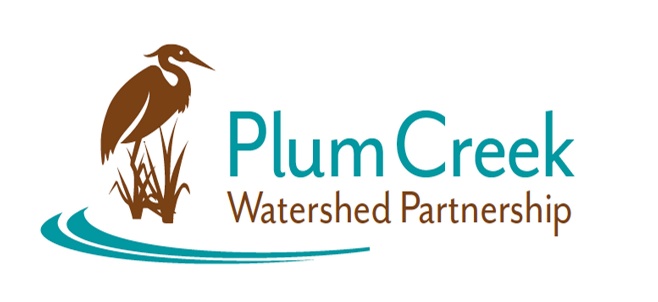 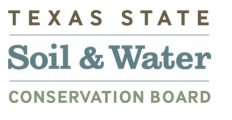 Plum Creek Watershed Partnership Steering Committee Meeting9:30 AM – 12 PMThursday, January 12thLockhart State Park Recreation Hall 2012 State Park Rd, Lockhart, TX 78644Agenda9:30		Sign in and Refreshments – Call meeting to order		Welcome and Introductions 		Introduction from the New Watershed Coordinator: Sean Melvin	A brief introduction on the Caldwell County Feral Hog Tag Collection 2023	Recap and Updates since last meeting (June 3rd 2022)	New Grant Cycle: Upcoming tasks		Discussion of tasks and deliverables for 22-09 Contract 	Updated Interlocal Agreement and Steering Committee Ground Rules		Homework: Brainstorming updates to the Ground Rules	Work Groups – Discussion time 12:00		AdjournNext Meeting: Early April Location: TBA Funding for this effort is provided through a federal Clean Water Act nonpoint source grant administered by the Texas Soil and Water Conservation Board from the U.S. Environmental Protection Agency.